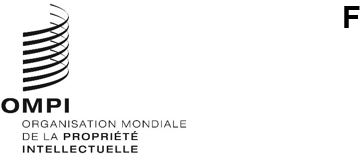 H/A/43/1Original : anglaisdate : 5 mai 2023Union particulière pour le dépôt international des dessins et modèles industriels (Union de La Haye)AssembléeQuarante-troisième session (24e session ordinaire)Genève, 6 – 14 juillet 2023Propositions de modification du barème des taxes annexé au Règlement d’exécution commun à l’Acte de 1999 et l’Acte de 1960 de l’Arrangement de La HayeDocument établi par le SecrétariatRésuméLe présent document contient des propositions de modification du barème des taxes pour adoption par l’Assemblée de l’Union de La Haye (ci-après dénommée “assemblée”), la date proposée pour son entrée en vigueur étant fixée au 1er janvier 2024.  Les paragraphes suivants fournissent des informations générales et récapitulent les propositions de modification reproduites à l’annexe I (en mode “changements apparents”) et à l’annexe II (version “propre”).Propositions de modification du barème des taxesPropositions de modification suivant les recommandations de la huitième session du groupe de travailÀ sa huitième session tenue en 2019, le Groupe de travail sur le développement juridique du système de La Haye concernant l’enregistrement international des dessins et modèles industriels (ci-après dénommé “groupe de travail”) a examiné une proposition contenue dans le document H/LD/WG/8/4 intitulé “Viabilité financière du système de La Haye – éventuelle révision du barème des taxes”, tendant à augmenter le montant de la taxe de base pour chaque dessin ou modèle supplémentaire compris dans la même demande internationale indiqué au point 1.2 du barème des taxes.Le document susmentionné a rappelé le principe de la viabilité financière de l’Union de La Haye et présenté une analyse comparative de la structure des taxes dans 37 pays, parvenant à la conclusion que le montant perçu pour chaque dessin ou modèle supplémentaire dans une demande internationale dans le cadre du système de La Haye reste nettement inférieur aux taux moyens en vigueur dans d’autres systèmes acceptant le dépôt de plusieurs dessins ou modèles par demande.Au vu des résultats de l’analyse, le groupe de travail a recommandé que soit soumise à l’Assemblée de l’Union de La Haye pour adoption une proposition visant à faire passer de 19 à 50 francs suisses le montant de la taxe de base pour chaque dessin ou modèle supplémentaire prévu au point 1.2 du barème des taxes (ci-après dénommée “proposition”), la date d’entrée en vigueur proposée étant alors fixée au 1er janvier 2021.Cependant, la proposition n’a pas été soumise à l’assemblée pour examen à sa quarantième session tenue en 2020, car cette session s’est tenue avec un ordre du jour réduit en raison de la pandémie de COVID-19.  En outre, compte tenu de l’impact économique négatif persistant de la pandémie sur les utilisateurs, ainsi que de son évolution imprévisible, le Bureau international n’a pas soumis la proposition à l’assemblée pour examen à ses quarante et unième et quarante-deuxième sessions tenues respectivement en 2021 et en 2022.À sa onzième session tenue en 2022, le groupe de travail a pris note du document H/LD/WG/11/INF/1 Rev. intitulé “Mise à jour concernant la soumission de la proposition relative à la révision du barème des taxes à l’Assemblée de l’Union de La Haye”, qui fait le point sur l’évolution de la pandémie de COVID-19 ainsi que sur la situation économique mondiale.  Dans ce document, le Bureau international a estimé que les raisons initiales de ne pas donner suite à la recommandation du groupe de travail avaient cessé d’exister et il a indiqué son intention de consulter les membres de l’Union de La Haye avant les prochaines assemblées des États membres de l’OMPI afin de déterminer si la proposition pouvait être inscrite à l’ordre du jour de la quarante-troisième session de l’assemblée pour adoption.La consultation susmentionnée a eu lieu sous forme hybride le 30 mars 2023.  Au cours de la consultation, les membres présents se sont globalement prononcés en faveur de la soumission de la proposition à l’assemblée pour examen à sa quarante-troisième session, en soulignant l’importance de la viabilité financière du système de La Haye.  Par conséquent, le présent document a été établi avec la date d’entrée en vigueur proposée ajustée au 1er janvier 2024, compte tenu de la recommandation formulée par le groupe de travail à sa huitième session, selon laquelle les modifications entrent en vigueur au début de l’année suivant leur adoption par l’assemblée.Proposition de modification supplémentaireEn outre, l’occasion est saisie de supprimer le point 23 du barème de taxes “Surtaxe pour la communication d’extraits, de copies, de renseignements ou de rapports de recherche par télécopie (par page)” car l’utilisation de la télécopie pour les communications avec le Bureau international a été supprimée à compter du 1er janvier 2019.  Il est recommandé que cette modification entre également en vigueur le 1er janvier 2024.Entrée en vigueur des modifications proposéesComme expliqué aux paragraphes 7 et 8, il est recommandé que les modifications qu’il est proposé d’apporter au barème des taxes relatives au point 1.2 et 23 entrent en vigueur le 1er janvier 2024.L’Assemblée de l’Union de La Haye est invitée à adopter les modifications qu’il est proposé d’apporter au barème des taxes, telles qu’elles sont présentées dans les annexes I et II du présent document, la date d’entrée en vigueur étant fixée au 1er janvier 2024.[Les annexes suivent]Règlement d’exécution commun
à l’Acte de 1999 et l’Acte de 1960
de l’Arrangement de La HayeBarème des taxes(en vigueur le 1er janvier 2024)Francs suissesI.	Demandes internationales1.	Taxe de base*1.1	Pour un dessin ou modèle	3971.2	Pour chaque dessin ou modèle supplémentaire compris dans la même demande internationale	[…]23.	[…][L’annexe II suit]Règlement d’exécution commun
à l’Acte de 1999 et l’Acte de 1960
de l’Arrangement de La HayeBarème des taxes(en vigueur le 1er janvier 2024)Francs suissesI.	Demandes internationales1.	Taxe de base*1.1	Pour un dessin ou modèle	3971.2	Pour chaque dessin ou modèle supplémentaire compris dans la même demande internationale	50[…]23.	[Supprimé][…][Fin de l’annexe II et du document]